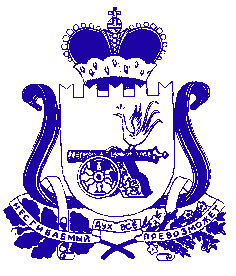 АДМИНИСТРАЦИЯГОЛЫНКОВСКОГО ГОРОДСКОГО ПОСЕЛЕНИЯРУДНЯНСКОГО РАЙОНА СМОЛЕНСКОЙ ОБЛАСТИРАСПОРЯЖЕНИЕот « 14 » января 2022 года № 1-рО запретекупания на водных акваторияхГолынковскогогородскогопоселенияРуднянскогорайона Смоленской областив  период  празднования Крещения Господня18 – 19 января 2022 годаВ соответствии с пунктом 24 статьи 15 Федерального закона 06.10.2003 года № 131-ФЗ«Об общих принципах организации местного самоуправления в Российской Федерации», а также в целях недопущения гибели людей на водных акваториях и в связи отсутствием на территории Голынковского  городского поселенияРуднянского района Смоленской областиспециально отведенных и оборудованных местдля купания: 1. Запретить купание в природных и искусственных котлованах и водоемах расположенных на территории Голынковского городского поселенияРуднянского района Смоленской области в период  празднования Крещения Господня 18 – 19 января 2022 года.2.Контроль за исполнением  настоящего  распоряжения оставляю за собой.Глава муниципального образования Голынковского городского поселения Руднянского района Смоленской области     Н.В. Иванова